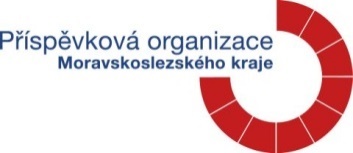 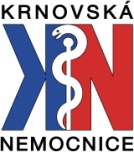 Sdružené zdravotnické zařízení Krnovpříspěvková organizaceI. P. Pavlova 552/9, Pod Bezručovým vrchem, 794 01 KrnovIČ: 00844641Žádost o registraci do zubní ambulance SZZ Krnov v RýmařověOsobní údajeKontaktV Rýmařově dne:                              	Podpis: ………………………………Důležitá upozornění: Vyplněním formuláře „Žádost o registraci do zubní ambulance SZZ Krnov v Rýmařově“ nevzniká právní nárok na registraci. Ze všech přijatých žádostí bude za účasti zástupců města a nemocnice vylosováno 1000 žádostí. Všem, kteří nebudou ze strany nemocnice postupně kontaktováni do 28. února 2023, doporučujeme nadále hledat stomatologa. Tento formulář bude uchován pouze po dobu nezbytnou pro rozhodnutí o registraci žadatele.Jméno a příjmeníDatum narozeníAdresa trvalého bydliště Zdravotní pojišťovna/kódTelefonE-mail